Lekcja 3 – 16.04.2020 Przed Wami kolejna lekcja z geografii. Przepiszcie do zeszytu z geografii temat. TEMAT: Środowisko przyrodnicze Amazonii. Obejrzyjcie prezentacje, w których znajdziecie najważniejsze informacje z dzisiejszej lekcji przeczytajcie informacje, które wyślę w załączniku.https://slideplayer.pl/slide/843738/https://prezi.com/o7j4wqc4qfsn/amazonia-quotzielone-puca-ziemiquot/ W podręczniku temat ten znajduje się na str. 116 – 121.   Zadanie domowe:  uzupełnij poniższą kartę pracy. Termin wykonania – 20.04.2020r.  Przyślijcie ją na mojego maila. Iwona.Gawronska@psp1.radom.pl Jeśli będziecie mieć jakieś problemy, to proszę piszcie do mnie. Miłej pracy!!!Imię i nazwisko …………………………		klasa ……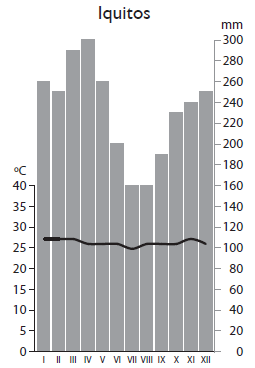 1. Na podstawie klimatogramu podaj trzy cechy klimatu Amazonii. a) _________________________________________________________________ _________________________________________________________________b) _________________________________________________________________ _________________________________________________________________c) _________________________________________________________________ _________________________________________________________________ 2. Podaj objaśnienia terminów użytych w logogryfie. Następnie wyjaśnij znaczenie otrzymanego hasła.       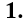 1. _________________________________________________________________________________________________________2. _________________________________________________________________________________________________________3. _________________________________________________________________________________________________________4._________________________________________________________________________________________________________5._________________________________________________________________________________________________________6._________________________________________________________________________________________________________7._________________________________________________________________________________________________________8._________________________________________________________________________________________________________Hasło: _______________________________  ‒  ______________________________________________________________________3. Napisz, jak można chronić walory przyrodnicze Amazonii.……………………………………………………………………………………………………………………………………………………………………………………………………………………………………………………………………………………………………………………………………………………………………………………………………………………………………………………………………………………………………………………………………………………………………………………………………………………………………………………………………………………………………………………………………………………………………………………………………………………………………………………………………………………………………………………………………………………………………………………………………………………………………………………………………………………………………………………………………………………………………………………………………………………………………………………………………………………………………………………………………………………………………………………………………………………………………………………………………….CHININA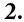 MAHONIWIECJ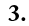 AGUARK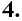 AUCZUKH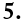 ELIKONIAG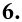 REENPEACEE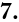 PIFITI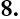 NDIANIE